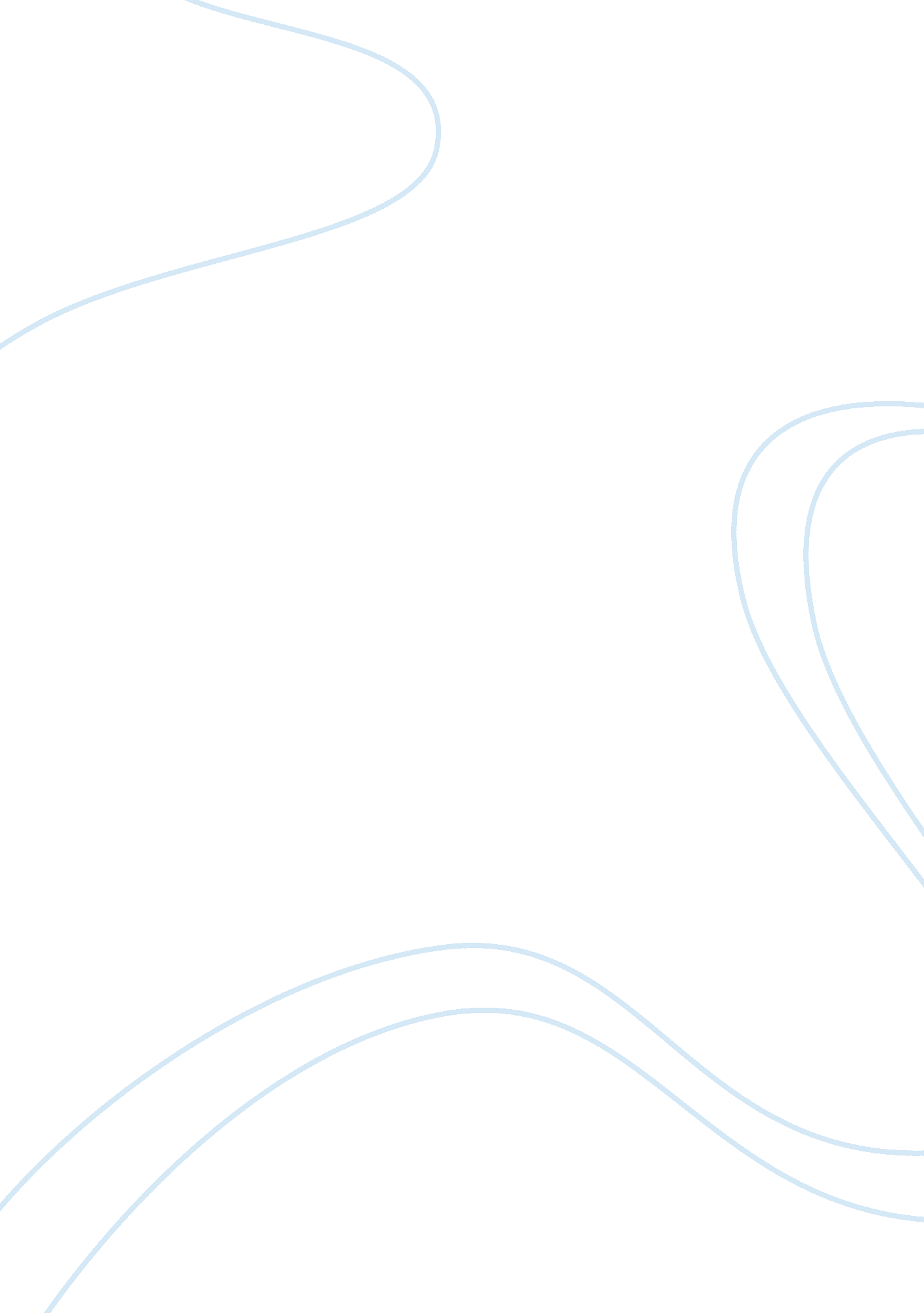 Reasons to live in the suburbsSociology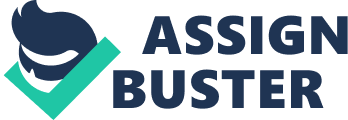 ﻿Reasons To Live In The Suburbs 
City life is awesome. Individuals get the opportunity to live in a cosmopolitan environment that has diversity. Besides, the city has the best recreation joints, public service facilities, and lucrative income opportunities. The social and economic opportunities attract so many people to settle in towns resulting to struggle for the finite opportunities. The increasing urban population presents challenges such as congestion, pollution, the high cost of living and increased crime rates. The suburban offers a serene environment that is pure, quiet, and spacious. Therefore, I humbly ask Derek to consider the opportunities in the outskirts and move from the city (Cavailhès 687). 
The suburban has family oriented atmosphere and an extensive greenery. Therefore, it the best place to acquire a house and settle. Even though buying a house is costly, the benefits are immense. We shall save in the end and invest in other income generating activities. Housing in the city is expensive given the current economic hardships. It also has restricted living spaces despite the rent. Thus, suburban offers chances for lower cost are living and space. In addition, we shall have a backyard and a personal vegetable and flower garden. Leo will also have a clean and spacious background to run unlike in the squeezed city apartments (Smith 1). 
The suburban environment is less demanding and promotes saving. The quiet nature of the conditions and few hypermarkets, joints and other recreation parlors encourage the culture of saving. The city life encourages extensive spending on luxurious services (Cavailhès 690). 
In conclusion, the quieter neighborhoods, clean environment, and lower living cost should guide the decision to move to the suburban. It might appear as a hard task, but it is a worthy choice that will enhance the future living condition. 
Works Cited 
Cavailhès, Jean, et al. " The periurban city: why to live between the suburbs and the countryside." Regional Science and Urban Economics 34. 6 (2004): 681-703. 
Smith, AJ. " 4 Reasons To Live In The Suburbs." 12 August 2014. credit. com news. 13 May 2015 . 